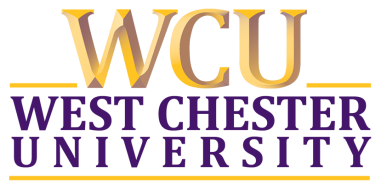 Concussion ProtocolThe above referenced student is enrolled in one of your sections for the current semester.  Due to an injury, this student is eligible for temporary modifications to the academic curriculum.  Because we take the health of our students very seriously, we ask for your assistance in allowing the student time to heal.  The Office of Services for Students with Disabilities (OSSD) has discussed options with the student, who is aware that these modifications are not permanent and will be reviewed when we have further information from their doctor to determine any long-term effects.  The student is eligible for temporary modifications as listed below:      TEMPORARY ACCOMMODATIONS AND CONCUSSION INFORMATION The student has recently suffered a concussion and may be under a doctor’s instruction to not attend class for several days following the recent injury.  We have explained to the student that because each University professor individually determines the attendance policy for their class, this letter is not intended to serve as an excused absence is part of a notification service provided by the OSSD.  When the student does return to class, the following signs and symptoms of a concussion may affect his/her performance and behavior:HeadacheDizzinessNausea/VomitingTinnitus (ringing in ears)DisorientationBalance problemsDifficulty concentratingPersonality changesVision changesAmnesiaSensitivity to light and/or noiseLoss of consciousnessExercise or activities that require a lot of concentration may cause symptoms to reappear or worsen, thus increasing the time one needs to recover from a concussion.Due to the injury, the student may need to postpone or modify exams and assignments until their symptoms are gone and he/she feels physically and mentally able.  Because the timeframe for this varies greatly, please work with the student to determine what is possible and reasonable.We ask you to consider when flexibility may be possible while retaining essential course components.It may be prudent to discuss, when appropriate, a “No Grade” or an “In Progress” with the student.  The student’s medical condition is valid justification if the requirements of the course are not met.   Pursuant to the WCU Spring 2017 Attendance Verification Procedures set forth by PASSHE, “It is important to note that during the two attendance periods, faculty need to consider if the student has been engaged in academically related activities for their class. A student’s absence from class on the attendance day is not the only factor to consider when noting attendance.”  